Ore 11.30: Dipartimento di Architettura, a cura del prof. Fabrizio FinucciOre 11.40: Dipartimento di Ingegneria, a cura del prof. Stefano CarreseOre 11.50: Dipartimento di Scienze, a cura della prof.ssa Sandra MorenoOre 12.00: Dipartimento di Matematica e Fisica, a cura del prof. Vittorio LubiczOre 12.15: DibattitoOre 12.30: Conclusione Roma 1, 2, 3…scienze!!Nel corso dei tre giorni di manifestazione, i Dipartimenti di Scienze e di Matematica e Fisica di Roma Tre saranno anche impegnati presso lo stand chiamato Roma 1, 2, 3 …scienze per sensibilizzare gli studenti allo studio delle materie scientifiche attraverso alcune conferenze specifiche e attività laboratoriali.Salone dello studente 25, 26, 27 ottobre 2016Conferenze Università degli Studi Roma Tre – Nuova Fiera di Roma25 ottobre ore 10.00/11.00 - Sala Dante Presentazione dell’area umanistica (Scuola di Lettere Filosofia Lingue e Dipartimento di Scienze della Formazione)
Ore 10: Scuola di Lettere Filosofia Lingue – Dipartimento di Filosofia, Comunicazione e Spettacolo, a cura della prof.ssa Isabella Poggi; Dipartimento di Lingue, letterature e culture straniere, a cura della prof.ssa Simona Corso; Dipartimento di Studi Umanistici, a cura del prof. Manfredi MerluzziOre 10.30 Dipartimento di Scienze della Formazione, a cura della prof.ssa Concetta La RoccaOre 10.45 DibattitoOre 11.00 Conclusione 26 ottobre ore 10.00/11.00 - Sala Teacher’s cornerPresentazione dell’area economico-giuridica (Dipartimento di Giurisprudenza, Scuola di Economia e Studi Aziendali, Dipartimento di Scienze Politiche)
Ore 10.00: Dipartimento di Giurisprudenza, a cura del prof. Ettore BattelliOre 10.10: Scuola di Economia e Studi Aziendali - Dipartimento di Economia, a cura del Prof. Paolo Trabucchi; Dipartimento di Studi Aziendali, a cura del prof. Pezzi Alberto.Ore 10.30: Dipartimento di Scienze Politiche, a cura del prof. Emanuele RossiOre 10.45: DibattitoOre 11.00 Conclusione 27 ottobre 27 ore 11.30/12.30 Sala LeonardoPresentazione dell’area scientifico–tecnologica (Dipartimento di Architettura, Dipartimento di Ingegneria, Dipartimento di Scienze e Dipartimento di Matematica e Fisica) 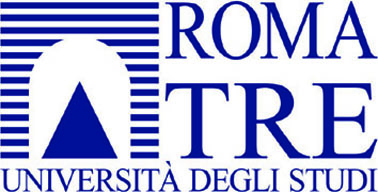 